New ZealandNew ZealandNew ZealandJuly 2023July 2023July 2023July 2023SundayMondayTuesdayWednesdayThursdayFridaySaturday123456789101112131415Matariki16171819202122232425262728293031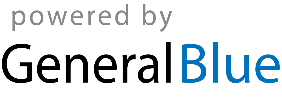 